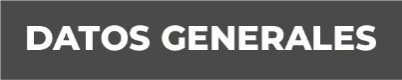 Nombre Dorali Meza GuevaraGrado de Escolaridad Licenciatura en DerechoCédula Profesional: 11917497Teléfono de Oficina 7898934308Correo Electrónico: dmezag@fiscaliaveracruz.gob.mxFormación Académica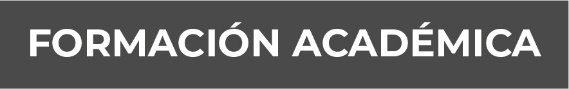 2011 - 2015Licenciatura en DerechoUniversidad Euro HispanoamericanaXalapa, Ver.Trayectoria Profesional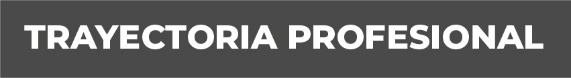 Mayo 2021 – Marzo 2024Fiscal en la Unidad Integral de Procuración de Justicia del Decimosegundo Distrito Judicial en Coatepec, Ver. Conocimiento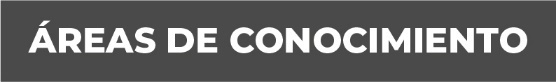 1.-  Derecho Penal 2.-  Derecho Procesal3.-  Derechos Humanos 